Уважаемый Евгений Николаевич!           Министерством образования Ставропольского края в адрес органов управления образованием администраций муниципальных и городских округов направлены для использования в работе рекомендации Министерства труда и социальной защиты Российской Федерации по вопросам проведения вакцинации от новой коронавирусной инфекции.           Комитет краевой организации Профсоюза считает необходимым обозначить следующие возможные риски при введении и предоставлении дополнительных гарантий и компенсаций работникам образовательных организаций при проведении вакцинации:           - введение предлагаемых льгот и гарантий не обеспечено дополнительными финансовыми средствами;           - исключение дополнительных оплачиваемых дней отдыха из льготного стажа педагогических работников;          - дискриминация в отношении работников, ранее прошедших вакцинацию, которым не были предоставлены дополнительные льготы.            С целью предотвращения нарушений социально- трудовых прав работников, привлечения к административной ответственности руководителей образовательных организаций считаем возможным введение льгот и гарантий при выделении дополнительных финансовых средств и всесторонней оценке последствий.            Готовы к сотрудничеству.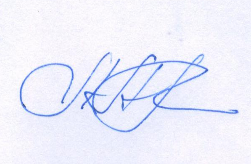 Председателькраевой организации Профсоюза                                                Л.Н. Манаева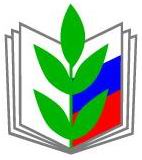 ОБЩЕРОССИЙСКИЙ ПРОФСОЮЗ ОБРАЗОВАНИЯСТАВРОПОЛЬСКАЯ КРАЕВАЯ ОРГАНИЗАЦИЯ ПРОФЕССИОНАЛЬНОГО СОЮЗА РАБОТНИКОВ НАРОДНОГО ОБРАЗОВАНИЯ И НАУКИ РОССИЙСКОЙ ФЕДЕРАЦИИ(СТАВРОПОЛЬСКАЯ КРАЕВАЯ ОРГАНИЗАЦИЯ ОБЩЕРОССИЙСКОГО ПРОФСОЮЗА ОБРАЗОВАНИЯ)355035, г. Ставрополь, ул. Дзержинского, 116 Б, офис 2, тел.: +7 (8652) 35-56-59, https://www.stvprofedu.ru, mail: krayprof-obr@mail.ruОКПО 02612871  ОГРН 1022600000587 ИНН/КПП 2634031299/263401001Министру образования Ставропольского краяКозюра Е.Н.
23.06.2021 г. № 142Министру образования Ставропольского краяКозюра Е.Н.О введении и предоставлении дополнительных гарантий и компенсаций работникам образовательных организаций при проведении вакцинации 